План работы отряда 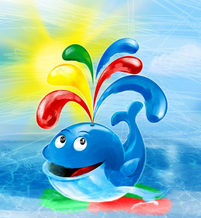 13 июня (понедельник)День 13Край Искусства«В поисках прекрасного»9.30 «Наша Россия глазами художников»Воспитатели13 июня (понедельник)День 13Край Искусства«В поисках прекрасного»11.00Акция «Угадай, кто!» (знаменитые художники России)Воспитатели13 июня (понедельник)День 13Край Искусства«В поисках прекрасного»15.30Конкурсная программа «Ожившие полотна»Воспитатели13 июня (понедельник)День 13Край Искусства«В поисках прекрасного»17.00Игры на свежем воздухеВоспитатели